СПИСОКсотрудников дневной тематической площадки«Радужный терем»на базе МБОУСОШ №6 г. Ипатовов период с 01.06.2022 г. по 22.06.2022 г.Начальник площадки                            Е.А. Калугина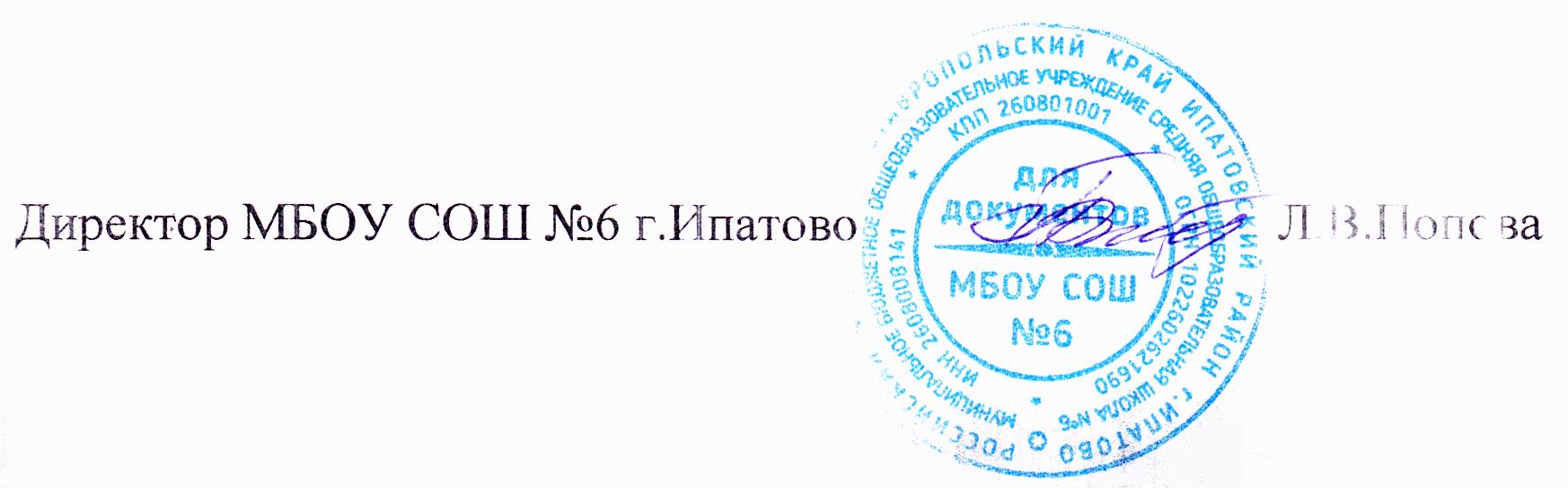 УТВЕРЖДАЮ:Директор МБОУСОШ№6 г. Ипатово___________Л.В. Попова«23» мая 2022 г.№Ф.И.О.Дата рожденияДомашний адресДолжность на площадкеКалугина Евгения Алексеевна10.07.1981Ул. Калинина,133Начальник площадкиИгнатьева Римма Владимировна26.03.1966Ул. Профсоюзная, 38/6Воспитатель Щербакова Светлана Васильевна28.02.1965Ул. Юбилейная, 7/1 кв. 20ВоспитательЛатышева Ольга Владимировна04.11.1968Ул. Первомайская, 21/5ВоспитательЧернышова Ольга Васильевна21.10.1958Ул. Бакинская, 96Воспитатель Платонова Галина Николаевна15.01.1964Ул. Чкалова, 16/1ВоспитательШустова Надежда Ивановна17.07.1962Ул. Заводская, 11ВоспитательГерасименко Алексей Анатольевич09.04.1966Пер. Овражный, 16Учитель физкультуры